SRIJEDA 24.11.2021. MATEMATIKA-LKODUZMI PRSTIMA.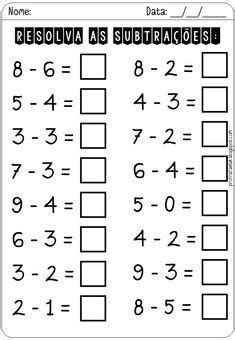 